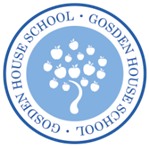 GOSDEN HOUSE SCHOOLADVERTSEN SECONDARY TEACHER Come and join our lovely school!We are: Gosden House School, a special educational needs school based in glorious grounds in Bramley in Surrey. Our children’s ages range from 4 to 17 and have learning and additional needs. Children attending Gosden House School all have an Education Health Care Plan. The school prides itself on its strong pastoral ethos.What we need: We are looking for a full time SEN teacher, to teach a Secondary mixed year class, permanent position starting in September 2021.  We cannot accept NQT’s.This would suit an experienced SEN teacher who would relish the challenge of adapting the National Curriculum, incorporating a nurturing, life skills approach within a primary SEN model.Are you…….creative, hard-working, flexible, committed, kind, dedicated and resilient?Do you….love working with children and young people, want to make a difference, have fantastic team working skills and experience of specialist schools? We can offer you: A wonderful working environment, fantastic grounds, a brilliant team to work with and the most eager to learn and happy children.The role is Surrey Main Pay Scale.For further information please contact csykes@gosden-house.surrey.sch.ukApplication deadline: 9am on Tuesday, 20th April 2021